Муниципальное дошкольное образовательное учреждение «Детский сад №125»УТВЕРЖДАЮЗаведующий МДОУ «Детский сад №125»___________________ /Н.А.Потапова/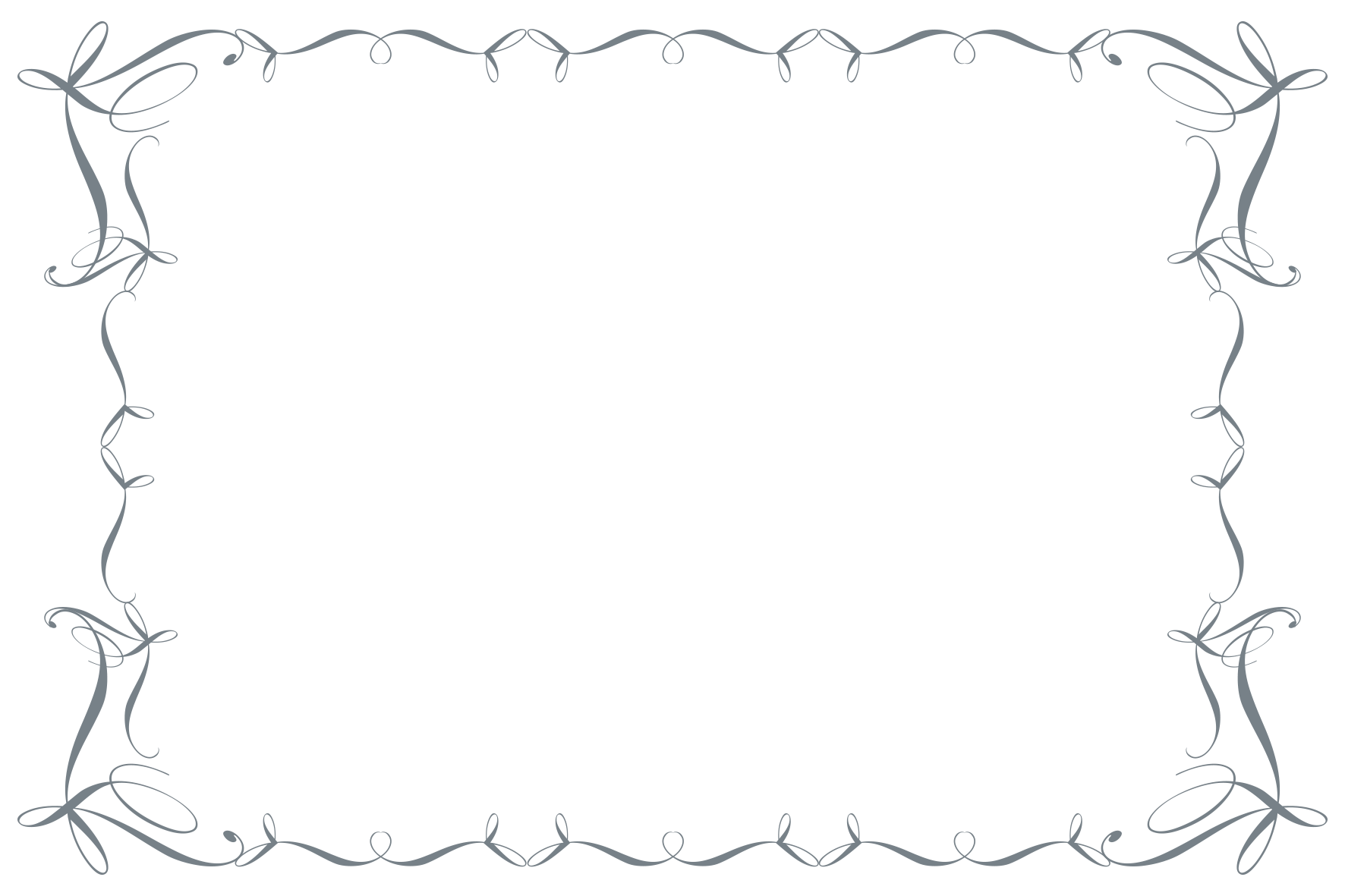 Ярославль, 2020АНАЛИТИЧЕСКАЯ СПРАВКА ПО ОРГАНИЗАЦИИ ДОПОЛНИТЕЛЬНЫХ ОБРАЗОВАТЕЛЬНЫХ УСЛУГ МДОУ «Детский сад №125» реализует дополнительные образовательные программы дошкольного образования по различным направлениям в рамках оказания дополнительных платных образовательных услуг на основании лицензии на образовательную деятельность №417/16 от 09.09.2016.Количество детей охваченных дополнительными образовательными услугами в 2019-2020 учебном году –272 человек (77%)Распределение обучающихся по направлениям дополнительных образовательных услугОхват детей с ограниченными возможностями здоровья дополнительными образовательными услугамиПЕРСОНИФИЦИРОВАННОЕ ФИНАНСИРОВАНИЕ ДОПОЛНИТЕЛЬНОГО ОБРАЗОВАНИЯВ течение года ежедневно МДОУ «Детский сад №125» организует работу по выдаче и активации сертификатов персонифицированного финансирования дополнительного образования детям, достигшим 5-летнего возраста.По состоянию на 14 апреля 2020 года в МДОУ «Детский сад №125» выдано и активировано 186 сертификатов ПФДО.На настоящий день все воспитанники ДОУ, достигшие 5-летнего возраста, обеспечены сертификатами.В 2019-2020 учебном году через портал ПФДО с использованием сертификата было заключено 85 договоров. На портале размещено 8 общеобразовательных общеразвивающих программ дополнительного образования:Дополнительная общеобразовательная общеразвивающая программа «Золотые рыбки» (5-6 лет)Дополнительная общеобразовательная общеразвивающая программа «Золотые рыбки» (6-7 лет)Дополнительная общеобразовательная общеразвивающая программа «Музыкальная грамота» (5-7 лет)Дополнительная общеобразовательная общеразвивающая программа «Умники и умницы» (5-6 лет)Дополнительная общеобразовательная общеразвивающая программа «Умники и умницы» (6-7 лет)Дополнительная общеобразовательная общеразвивающая программа «Разноцветный мир» (5-7 лет)Дополнительная общеобразовательная общеразвивающая программа «От ритмики к танцу» (5-7 лет)Дополнительная общеобразовательная общеразвивающая программа «Занимательная математика» (6-7 лет)Составил: старший воспитатель МДОУ «Детский сад №125» Починская Ю.Н.Наименование кружка (секции)КоличествообучающихсяПроцент от общего числа воспитанников ДОУ«Изостудия»Педагог: Кротова О.Е.3610%«От ритмики к танцу»Педагог: Пальянова В.В.4814%«Занимательная математика»Педагог: Буденная С.В.175%«Логоритмика»Педагоги: Журавлева А.А.             Лепилова Е.С.7822%«Золотые рыбки»Педагоги: Магдеева Е.А.                 Новикова С.С.6719%«Умники и умницы»Педагог: Починская Ю.Н.267%Наименование кружка (секции)Общее количествообучающихсяДети с ОВЗПроцент детей с ОВЗ от общего числа «Изостудия»Педагог: Кротова О.Е.361028%«От ритмики к танцу»Педагог: Пальянова В.В.481327%«Занимательная математика»Педагог: Буденная С.В.17635%«Логоритмика»Педагоги: Журавлева А.А.             Лепилова Е.С.78810%«Золотые рыбки»Педагоги: Магдеева Е.А.                 Новикова С.С.67812%«Умники и умницы»Педагог: Починская Ю.Н.26831%